BEEDLES LAKE GOLF CLUB170 Broome Lane, East Goscote, Leicester. LE7 3WQ Telephone 0116 2607086LADIES SPRING OPENWednesday 27th March 2024Team of 4 AMAM – best 2 scores (maximum 2 Beedles players per team)HCP Handicap limit 42 85% Handicap allowanceENTRY FEE: Visitors £22.50, Members £17.50Includes Afternoon Tea(selection of sandwiches, scone with clotted cream and a variety of cakes) Entry DetailsBook onlinewww.beedleslake.co.uk and click on BRS visitor booking / open competitions buttonor www. Golfempire.co.uk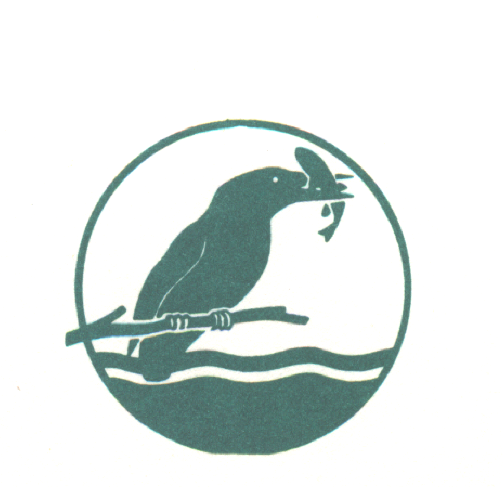 